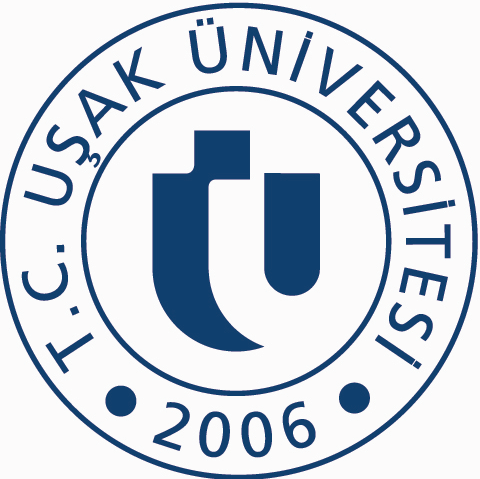 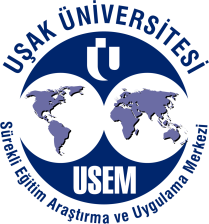 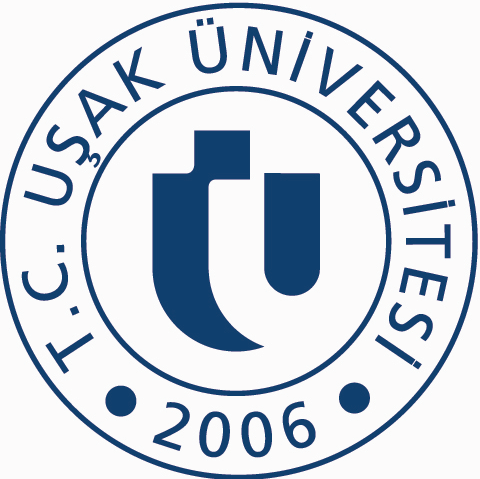 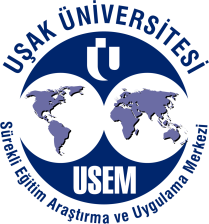 KURSİYER ÖN BAŞVURU FORMUAdı SoyadıT.C. Kimlik NoKatılmak İstediği Kurs/Eğitim/ProgramUzaktan Eğitim (Online) ALES-TEMEL MATEMATİK KursuE-posta Adresi                                            @Telefon No         Yukarıda belirttiğim bilgiler doğrultusunda ilgili kurs programına ön başvurumun yapılması hususunu arz ederim.  E-Posta: usem@usak.edu.tr  Not: Yukarıdaki tüm bilgiler eksiksiz doldurulmalıdır.                                                                                                                               Yukarıda belirttiğim bilgiler doğrultusunda ilgili kurs programına ön başvurumun yapılması hususunu arz ederim.  E-Posta: usem@usak.edu.tr  Not: Yukarıdaki tüm bilgiler eksiksiz doldurulmalıdır.                                                                                                                      